ПОЯСНИТЕЛЬНАЯ ЗАПИСКАДополнительная общеразвивающая программа по гиревому спорту (далее Программа) имеет физкультурно-спортивную направленность.Программа составлена на основании Федерального закона от 29.12.2012 № 273-ФЗ «Об образовании в Российской Федерации» с изменениями и дополнениями, Федерального закона от 04.12.2007 № 329-ФЗ «О физической культуре и спорте в Российской Федерации» (ред. от 29.06.2015), Приказа Министерства просвещения Российской Федерации от 27.07.2022 г. № 629 "Об утверждении Порядка организации и осуществления образовательной деятельности по дополнительным общеобразовательным программам", Профессионального стандарта педагог дополнительного образования детей и взрослых (Утвержден приказом Министерства труда и социальной защиты Российской Федерации от 22 сентября 2021 г. N 652н), Постановления Главного государственного санитарного врача Российской Федерации от 28.09.2020 г. № 28 «Об утверждении санитарных правил СП  2.4.3648 - 20 «Санитарно-эпидемиологические требования к организациям воспитания и обучения, отдыха и оздоровления детей и молодежи», Распоряжения Правительства Российской Федерации от 31.03.2022 г. №678-р «О Концепции развития дополнительного образования детей до 2030 года», Указа Президента Российской Федерации от 7 мая 2018 года № 204 «О национальных целях и стратегических задачах развития Российской Федерации на период до 2024 года» с изменениями и дополнениями, Национального проекта «Образование» утвержденным президиумом Совета при Президенте Российской Федерации по стратегическому развитию и национальным проектам 24 декабря 2018 года, включающем федеральные проекты: «Современная школа», «Успех каждого ребенка», «Цифровая образовательная среда», Устава МБУ ДО "Малоархангельская ДЮСШ", Образовательной программы МБУ ДО «Малоархангельская ДЮСШ». Актуальность программы объясняется высокой значимостью развития и культивирования гиревого спорта являющегося для России национальным. Кроме этого, для занятий гиревым спортом требуются небольшие материальные затраты по сравнению с другими видами спорта, не нужны особые условия, сложное дорогостоящее оборудование и спортивная экипировка, что является немаловажным  для проведения занятий в секциях.Гиревой спорт на данный момент является не только видом спорта, но и средством оздоровления организма.Доступность, зрелищность, непритязательность расширяют круг любителей гиревого спорта и способствуют включению массовых праздников, проведению соревнований, использованию его в системе физического воспитания в образовательных учреждениях.Отличительной особенностью данной Программы является то, что она адаптирована к условиям образовательного процесса в детско-юношеской спортивной школе. Основными показателями выполнения программы по уровню подготовленности обучающихся является выполнение контрольно-переводных нормативов по общей, специальной, физической и технической подготовкам, овладение теоретическими знаниями и навыками по организации и проведению занятий и соревнований в гиревом спорте.Адресат программы: В спортивную секцию по гиревому спорту принимаются все желающие мальчики и девочки в возрасте 10 - 17 лет, не имеющие противопоказаний врача для данного вида деятельности. Общее состояние здоровья должно быть подтверждено медицинской справкой. Программа рассчитана на реализацию  в течение 6 лет подготовки юных гиревиков с 10-летнего возраста объемом 2394 часа. Формы обучения – очная.Особенности организации образовательного процесса.Поступившие в ДЮСШ, разделяются по учебным группам, с учетом возраста, уровня спортивной и общефизической подготовки.Кроме того, учащиеся ДЮСШ обязаны ежедневно выполнять утреннюю гимнастику, а также домашние задания по отработке отдельных элементов техники.При проведении занятий и участий в соревнованиях должны строго соблюдать установленные в России требования по врачебному контролю, предупреждению травм, обеспечению должного технического и санитарно-гигиенического состояния мест занятий и соревнований, спортивного оборудования и инвентаря.В процессе теоретических и практических занятий учащиеся должны получить знания и навыки тренера-общественника и спортивного судьи.Расписание занятий (тренировок) составляется администрацией школы по представлению педагога в целях установления благоприятного режима занятий, отдыха занимающихся, обучения их в общеобразовательных и других учреждениях. ЦЕЛИ И ЗАДАЧИ ПРОГРАММЫ.Цель данной Программы заключается в гармоничном развитии физических и духовных качеств юных спортсменов, обеспечение самоопределения личности, создание условий для ее самореализации, воспитании социально-активной личности посредством занятий гиревым спортом.Основными задачами Программы являются:- укрепить здоровье и расширить функциональные возможности организма;- формировать стойкий интерес к занятиям спортом и гиревым спортом, в частности;- овладеть техникой выполнения физических упражнений;- развить общие и специальные физические качества, необходимые для освоения техники гиревого спорта;- изучить базовые техники гиревого спорта;- формировать волевые и морально-этические качества личности, обеспечить потребность в ведении здорового образа жизни;- привить нормы личной гигиены и самоконтроля;- популяризовать гиревой спорт и вовлечь максимальное количество детей и подростков в систему подготовки по гиревому спорту;- расширить и совершенствовать тактический арсенал и приобрести соревновательный опыт;- воспитать специальные физические качества.СОДЕРЖАНИЕ ПРОГРАММЫ.ОБЩАЯ ФИЗИЧЕСКАЯ ПОДГОТОВКА. Для всех учебных групп:Строевые упражнения. Понятие о строе: шеренга, фланг, фронт, тыл, ширина и глубина строя, дистанция, интервал, направляющий, замыкающий. Выполнение команд. Расчет на группы. Повороты. Движение: строевым шагом, обычным, бегом, на носках, на пятках. Изменения направления при беге и ходьбе.Общеразвивающие упражнения без предметов:Упражнения для рук и плечевого пояса: движение руками из различных исходных положений (стоя, сидя, лежа), сгибание, разгибание, вращения, махи, отведение, приведение, рывковые движения руками одновременно и разноименно во время движения шагом и бегом. Упражнения вдвоем, с сопротивлением. Отталкивание.Упражнения для шеи и туловища: наклоны, вращения и повороты головы. Наклоны туловища вперед, назад, в стороны, круговые движения туловищем, повороты туловища, сочетание поворотов и наклонов туловища, поднимание прямых и согнутых ног в положении лежа на спине, седы из положения лежа на спине.Упражнения для ног: поднимание на носки, различные движения прямой и согнутой ногой, приседания на одной и обеих ногах, выпады, перемены выпадов с дополнительными пружинящими движениями, прыжки на месте и т.д.Упражнения для всех частей тела: сочетания движений различными частями тела (приседания с наклоном вперед и движением руками, выпады с наклоном и движением туловища, вращение туловища с круговым движением руками и др.). Разноименные движения на координацию, упражнения на формирование правильной осанки, упражнение на растягивание и расслабление, различные упражнения с сопротивлением партнера, имитационные упражнения (имитация техники гиревого спорта).Общеразвивающие упражнения с предметом:- упражнения со скалкой;- с гимнастической палкой;- с набивными мячами.Комплекс специально-подготовительных упражнений для развития подвижности в плечевых и локтевых суставах.Упражнения на гимнастических снарядах:- на гимнастической скамейке;- на брусьях;- на перекладине;- на гимнастической стенке.Легкая атлетика:- бег на средние и длинные дистанции (1500 м – 10000 м)- прыжки в длину с места и разбега;- прыжки в высоту с места;Спортивные игры:- баскетбол, волейбол, бадминтон, настольный теннис, футбол;- спортивные игры по упрощенным правилам;Подвижные игры:- игры с бегом, прыжками, метаниями, элементами сопротивления, перетягивание каната, эстафеты.СПЕЦИАЛЬНАЯ ФИЗИЧЕСКАЯ ПОДГОТОВКА.Изучение терминологии  гиревого спорта.Для всех учебных групп: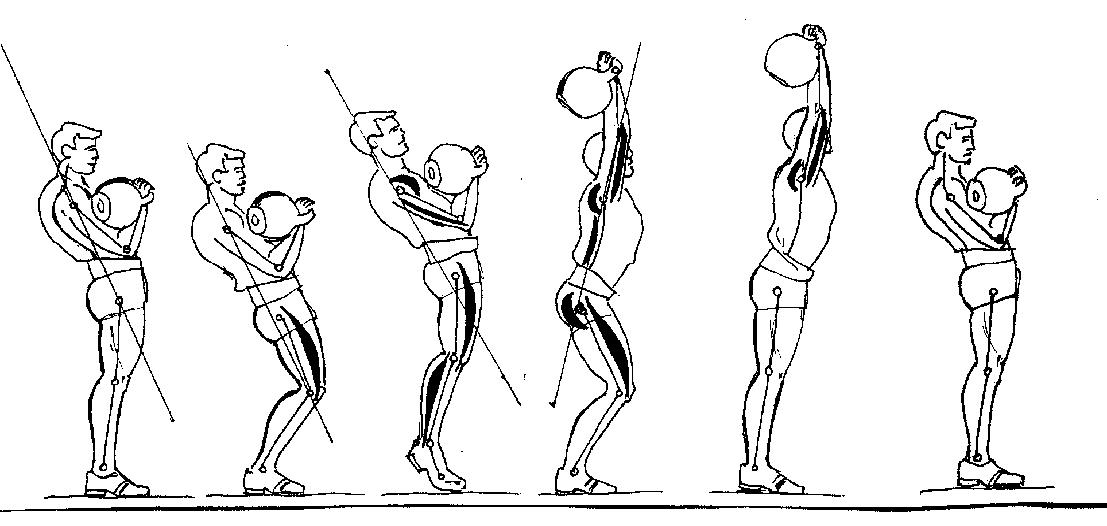 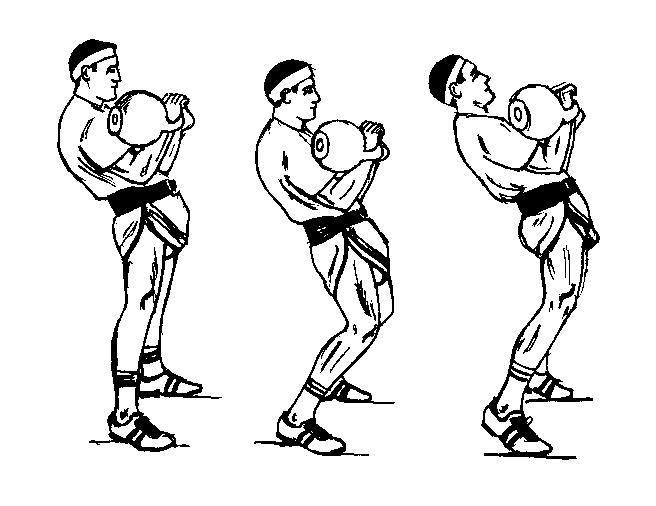 Рис. 2. Техника выполнения упражнения классический толчок двух гирь.ТОЛЧОК. Действия до стартового положения. Принятие стартового положения. Положение спины и расстановка ног. Действия атлета при уходе в первый и второй подсед. Зависимость высоты выталкивания гирь от подвижности в голеностопных, коленным и тазобедренных суставах. Величина углов в этих суставах. Вставание из второго подседа. Биомеханические условия сохранения равновесия и вставания в разных фазах толчка. Фиксация гирь. Выполнение команд судьи. Правильное дыхание при выполнении упражнения.РЫВОК. Действия до стартового положения. Принятие стартового положения. Положение спины и расстановка ног. Действия атлета при очередном замахе перед очередным рывком. Зависимость высоты вырывания гири от подвижности в голеностопных, коленным и тазобедренных суставах. Величина углов в этих суставах. Биомеханические условия сохранения равновесия и вставания в фазах рывка. Фиксация гири. Выполнение команд судьи. Правильное дыхание при выполнении упражнения.ТОЛЧОК по ДЛИННОМУ ЦИКЛУ. Действия до стартового положения. Принятие стартового положения. Положение спины и расстановка ног. Действия атлета при забросе гирь в стартовое положение перед очередным толчком. Действия атлета при уход	е в первый и второй подсед. Зависимость высоты выталкивания гирь от подвижности в голеностопных, коленным и тазобедренных суставах. Величина углов в этих суставах. Вставание из второго подседа.Биомеханические условия сохранения равновесия и вставания в разных фазах. толчка Фиксация гирь. Выполнение команд судьи. Правильное дыхание при выполнении упражнения.Совершенствование техники выполнения упражнений в гиревом спорте.ТОЛЧОК. Действия до стартового положения. Принятие стартового положения. Положение спины и расстановка ног. Действия атлета при уходе в первый и второй подсед. Зависимость высоты выталкивания гирь от подвижности в голеностопных, коленным и тазобедренных суставах. Величина углов в этих суставах. Вставание из второго подседа.Биомеханические условия сохранения равновесия и вставания в разных фазах . толчка Фиксация гирь. Выполнение команд судьи. Правильное дыхание при выполнении упражнения.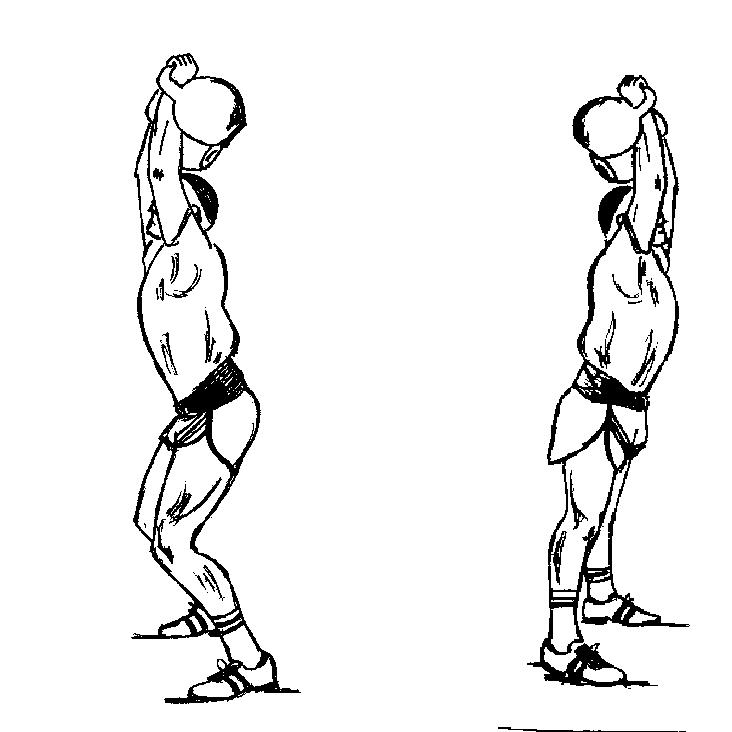 Рис.4. Применение граничных поз на этапе первоначального обучения толчку гирь от груди в фазах: а – подсед; б – фиксация.РЫВОК. Действия до стартового положения. Принятие стартового положения. Положение спины и расстановка ног. Действия атлета при очередном замахе перед очередным рывком. Зависимость высоты вырывания гири от подвижности в голеностопных, коленным и тазобедренных суставах. Величина углов в этих суставах. Биомеханические условия сохранения равновесия и вставания в фазах рывка. Фиксация гири. Выполнение команд судьи. Правильное дыхание при выполнении упражнения.        ТОЛЧОК по ДЛИННОМУ ЦИКЛУ. Действия до стартового положения. Принятие стартового положения. Положение спины и расстановка ног. Действия атлета при забросе гирь в стартовое положение перед очередным толчком. Действия атлета при уходе в первый и второй подсед. Зависимость высоты выталкивания гирь от подвижности в голеностопных, коленным и тазобедренных суставах. Величина углов в этих суставах. Вставание из второго подседа. Биомеханические условия сохранения равновесия и вставания в разных фазах толчка. Фиксация гирь. Выполнение команд судьи. Правильное дыхание при выполнении упражнения.Для всех упражнений в гиревом спорте. Целостное и расчлененное выполнение отдельных периодов и фаз упражнения. Специально-вспомогательные упражнения. Применение пассивного растяжения мышц перед выполнением упражнения и после него. Ударный метод развития взрывной силы мышц для совершенствования элементов техники с повышением реактивной способности нервно-мышечного аппарата. Избирательная тренировка отдельных мышц или мышечных групп. Развитие силовой выносливости.Контроль над процессом становления и совершенствования технических средств.Причины возникновения ошибок, их систематизация. Контроль над техникой выполнения упражнений с помощью технических средств. Критерии технического мастерства: минимальное расстояние и траектория движения гирь (гири), скорость и ускорение движения гирь (гири), изменения углов в суставах, порядок и характер возбуждения отдельных мышечных групп. Ритм выполнения отдельных периодов и фаз движения гирь (гири). Временные и амплитудные соотношения характеристик техники.Развитие специфических качеств гиревика.Упражнения,  используемые на тренировке гиревика:Общефизические силовые упражнения, специальные физические силовые упражнения, упражнения на гибкость и различное выполнение соревновательных и подводящих упражнений гиревого спорта.Тренировка на учебно-тренировочных сборах и в спортивном лагере.Учебно-тренировочные сборы организуются, как правило, при подготовке к различного рода соревнованиям, поэтому тренировочный процесс строится с ориентацией на выступление на них. На УТС, имеющих оздоровительных характер, тренировка гиревика должна носить соответствующую направленность.В спортивных лагерях, организуемых во время каникул, учащиеся должны заниматься преимущественно общей физической подготовкой, включая в тренировочный процесс занятия различными видами спорта.В зимние каникулы применяются лыжи, коньки, хоккей, санный спорт. В этот период тренировки с силовой направленностью полностью не исключаются. Необходимо проводить занятия со штангой, гирями, гантелями, используя специально-вспомогательные упражнения.В летние каникулы используются спортивные игры (баскетбол, волейбол, ручной мяч, футбол, настольный теннис и др.), гимнастика, легкая атлетика, плавание, гребной спорт, велосипед и др. В летний период также не исключаются (а чаще не прекращаются) тренировки по гиревому спорту. Необходимо проводить тренировки со штангой, гирями, гантелями, на тренажерах, используя в основном специально-вспомогательные упражнения, но иногда включая упражнения на технику.В качестве контроля за ростом спортивной подготовленности рекомендуется проводить контрольные уроки, планируя на них подъемы максимальных весов не только в классических, но и в специально-вспомогательных упражнениях. Особенно это важно для спортсменов, занимающихся в группах начальной подготовки и учебно-тренировочных группах.ПЛАНИРУЕМЫЕ РЕЗУЛЬТАТЫПланируемые результаты, получаемые учащимися в результате освоения Программы:Личностные:- физически развитые, овладевшие основными культурно-гигиеническими навыками;- знающие моральные нормы;- активные;- имеющие первичные представления о своем физическом состоянии и возможностях.Метапредметные:- овладевшие универсальными предпосылками учебной деятельности – умениями работать по правилу и по образцу, слушать педагога и выполнять его инструкции;- способные управлять своим поведением и планировать свои действия на основе первичных ценностных представлений;- соблюдающие элементарные общепринятые нормы и правила поведения.Предметные:- овладевшие необходимыми умениями и навыками по Программе в соответствии с поставленными задачами;- освоившие опыт специфической деятельности по получению нового знания, его преобразованию и применению, знания и умения, конкретные элементы практического опыта – навыки или предметные компетенции. УСЛОВИЯ РЕАЛИЗАЦИИ ПРОГРАММЫКадровые условияПрограмму реализуют педагоги дополнительного образования, которые имеют: Высшее профессиональное образование или среднее профессиональное образование в области, соответствующей профилю секции без предъявления требований к стажу работы либо высшее профессиональное образование или среднее профессиональное образование и дополнительное профессиональное образование по направлению "Образование и педагогика" без предъявления требований к стажу работы.Для старшего педагога дополнительного образования - высшее профессиональное образование и стаж педагогической работы не менее 2 лет.Материально-технические условияДля реализации данной программы необходимо: Информационное обеспечениеИнтернет ресурсы: Министерство спорта РФ www.minsport.gov.ruМинистерство образования и науки РФ http://минобрнауки.рф/Федерация гиревого спорта России http://www. Vfgs.ru/Международная Федерация гиревого спорта http://igsf.biz/dir/Международный Союз гиревого спорта http://www.giri-iukl.com/ru/Гиревой спорт. Портал о гиревом спорте в России http://www.girevik-online.ru/ФОРМЫ АТТЕСТАЦИИОсновными показателями выполнения программных требований по уровню подготовленности, обучающихся являются: выполнение контрольных нормативов по общей физической подготовки, овладение теоретическими знаниями и практическими навыками.Способы определения результативности:Наблюдения, беседы с родителями и детьми, результаты  тестирования.Оценочные и методические материалы содержат основные составляющие (педагогические методики, дидактические материалы, система контроля результативности обучения):педагогические методики, и технологии, методы организации образовательного процесса, в том числе и современные педагогические, информационные технологии, технологии дистанционного и электронного обучения, групповые и индивидуальные методы обучения и т.п.)дидактические материалы: раздаточный материал (карточки, схемы, фото, тексты); разработки игр, бесед, упражнений рекомендации по проведению семинаров и соревнований лекционные материалы; инструкции по охране труда; подборка методической литературы; подборка видеоматериалов с показом; подборка видеоматериалов о проведении семинаров различного уровня электронно-образовательные ресурсы для детей.Входной контроль проводится на первых занятиях с целью выявления отношения ребенка к выбранной деятельности, его способностей и возможностей в данном виде деятельности, а также личностных качеств ( собеседования, педагогические наблюдения). Текущий контроль осуществляется на занятиях в течение всего учебного года для отслеживания уровня освоения учебного материала программы и развития личностных качеств учащихся. Промежуточный контроль проводится по окончании полугодия. Может проходить в форме анализа выступлений учащихся, участия в массовых мероприятиях. Результат может быть зафиксирован в виде фотоматериалов, грамот и дипломов.Итоговый контроль проводится по окончанию обучения по программе.  Формы – анализ выступлений, результат итогового тестирования, участия в мероприятиях различного уровня. Для оценки личностных изменений используется педагогическое наблюдение, собеседования. Результаты фиксируются в виде протоколов, фотоматериалов, грамот, дипломов.ОЦЕНОЧНЫЕ МАТЕРИАЛЫМЕТОДИЧЕСКИЕ МАТЕРИАЛЫКаждое тренировочное занятие состоит из трёх частей – подготовительной, основной и заключительной.1 часть – подготовительная, длительностью 15-25 минут, включает объяснение задач занятия, подготовку инвентаря и разминку, состоящую из ходьбы, бега или других циклических упражнений низкой интенсивности и общеразвивающих упражнений (ОРУ) или подъёма гирь низкой интенсивности и технических упражнений.2 часть – основная направленность, средства, длительность и интенсивность определяются задачами тренировочного занятия.3 часть – заключительная, длительностью 10-20 минут, включает заминку, состоящую из ходьбы, бега или других циклических упражнений низкой интенсивности и ОРУ или подъёма гирь низкой интенсивности, уборку инвентаря и места занятий, подведение итогов занятия.2 – основная часть тренировочного занятия, характеризуется следующими параметрами:1. Общая характеристика тренировочного занятия:- средства – общая, специальная подготовка или комбинированная;- задача – развитие физических качеств, обучение или совершенствование технического мастерства;- форма – равномерная, переменная, повторная или интервальная. 2. Тренировочные средства: подъём гирь, бег, тренажёры, силовые тренажёры, спортивные игры, общая продолжительность занятия.3. Продолжительность и интенсивность нагрузки, зона интенсивности.4. Применяемые упражнения, количество повторений, интервал отдыха и интенсивность: зона интенсивности, продолжительность упражнения, количество повторений (в числителе), отдых (в знаменателе) или программа силовой подготовки.5. Контрольное задание.СПИСОК ЛИТЕРАТУРЫВиноградов, Г.П. Гиревой спорт как средство атлетической подготовки подростков и юношей: методические рекомендации / Г.П. Виноградов –  Л.: ГДОИФК им. П.Ф. Лесгафта, 1988. - 24 с.Виноградов, Г.П. Атлетизм: теория и методика тренировки: Учебник для высших учебных заведений / Г.П. Виноградов – М.: Советский спорт, 2009. - 328 с.Воротынцев, А.И. Гири. Спорт сильных и здоровых / А.И. Воронынцев. – М.: Советский спорт, 2002. – 272 с.: ил.Гиревой спорт в России, пути развития и современные технологии в подготовке спортсменов высокого класса: Всероссийская научно-практическая конференция / сост. И.В. Морозов. – Ростов н/Д: Рост.гос. строительный ун-т, 2003. – 108 с., ил.Гиревой спорт: Правила соревнований.– Рыбинск:Президиум ВФГС,2007.– 12Дворкин, Л.С. Силовые единоборства: атлетизм, культуризм, пауэрлифтинг, гиревой спорт / Л.С. Дворкин. – Ростов н/Д: Феникс, 2001. – 384 с.Добровольский, С.С. Техника гиревого двоеборья и методика ее совершенствования: Учебное пособие / С.С. Добровольский, В.Ф. Тихонов. – Хабаровск: ДВГАФК, 2004. – 108 с.: ил.Зайцев, Ю.М. Занимайтесь гиревым спортом / Ю.М. Зайцев, Ю.И. Иванов, В.К. Петров. – М.: Советский спорт, 1991. – 48 с.Матвеев, Л.П. Теория и методика физической культуры / Л.П. Матвеев. – М.: Физкультура и спорт, 1991. – 543 с.Методики повышения спортивного мастерства в гиревом спорте /сост. И.В. Морозов//Ежегодник, вып. Занятие 2. – Ростов-н/Д: Ростовский филиал РСБИ, 2008. – 112 с.: ил.КАЛЕНДАРНЫЙ УЧЕБНЫЙ ПЛАНКАЛЕНДАРНЫЙ УЧЕБНЫЙ ПЛАНКАЛЕНДАРНЫЙ УЧЕБНЫЙ ПЛАНКАЛЕНДАРНЫЙ УЧЕБНЫЙ ПЛАНКАЛЕНДАРНЫЙ УЧЕБНЫЙ ПЛАНКАЛЕНДАРНЫЙ УЧЕБНЫЙ ПЛАН№Предметная областьГод обученияГод обученияГод обученияГод обученияГод обученияГод обученияГод обучения№Предметная областьIIIIIIIVVVIВсего часов1.Теория и методика ФКиС555555301.1.История развития гиревого спорта11111161.2.Место и роль физической культуры в современном обществе11111161.3.Основы законодательства в сфере физической культуры и спорта11111161.4.Основы здорового образа жизни11111161.5.Техника безопасности на занятиях11111162.Общая физическая подготовка7878787878784683.Вид спорта7676767676764563.1.Основы техники и тактики ВС7000000703.2.Технико-тактическая  и психологическая подготовка676767676763864.Специальная физическая подготовка2424242424241445.Различные виды спорта и подвижные игры2525252525251506.Самостоятельная работа666666367.Контрольные нормативы22222212Итого2162162162162162161296Виды оборудованияКол-воБрусья навесные1Весы напольные до 130 кг1Гири тренировочные 2Гири соревновательные 16 кгГири соревновательные 24 кгГири соревновательные 32 кг222Гантельный ряд от 2,5 кг до 25 кг1Штанги (10 кг, 15 кг, 20 кг)6Диски от 1,25 кг до 25 кг58Стойки для приседа и жима3Перекладина гимнастическая1Помост3Магнезница1Секундомер2Скамейка гимнастическая1Шведская стенка1Тренажер скамья для пресса1Скакалки5Зеркало настенное4Часы настенные1Упражнения общей физической подготовкиУпражнения общей физической подготовкиУпражнения общей физической подготовкиУпражнения общей физической подготовкиУпражнения общей физической подготовкиУпражнения общей физической подготовкиУпражнения общей физической подготовкиПодтягивание,кол-во разОтжиманиеот пола, кол-во разПрыжок в длину, смПрыжок в длину, смПриседание, кол-во разБег 30 м, сЧелночный бег 3×10,с4-68-12120-140120-14010-205,8-5,09,6-10,5Упражнения специальной подготовкиУпражнения специальной подготовкиУпражнения специальной подготовкиУпражнения специальной подготовкиУпражнения специальной подготовкиУпражнения специальной подготовкиУпражнения специальной подготовкиПравильная техника выполнения движенияПравильная техника выполнения движенияПравильная техника выполнения движенияПравильная техника выполнения движенияПравильная техника выполнения движенияПравильная техника выполнения движенияПравильная техника выполнения движения